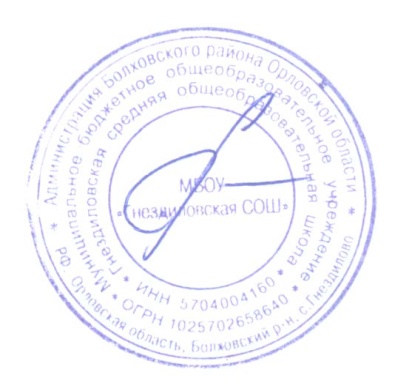 Образовательные программы учебно-опытного участка:Программы для общеобразовательных  учреждений к комплексу учебников, созданных под редакцией  Пасечника В.В., авторы учебников С.В. Суматохин, З.Г.Гапонюк, В.В. Пасечник, Г.Г.Швецов  (издательство «Русское слово»)  Биология 5-9классыПрограммы общеобразовательных учреждений. Технология 1-4 классы 5-8 классы    Окружающий мир (Мир вокруг нас) 3-4 классУчебно-опытный участок школы позволяет решить познавательные и воспитательные задачи:реализация биологического образования, опытнической работы и трудового обучения;практическая направленность учебно-опытного участка позволяет вырастить овощи для школьной столовой, рассаду цветов и овощей для населения;Формирование у сельских школьников интереса к познанию природы родного края может  в немалой степени содействовать тому, чтобы после окончания школы они не покидали родные места.развивает у школьников интерес к сельскохозяйственным профессиям;формирует у школьников ответственное отношение к труду, к организации мер по защите окружающей среды;развивает интеллект  и эстетические чувства школьников;учебно-опытный участок – это место проведения экскурсий и практических занятий в течение       всего учебного года с 5 по 11 класс.  В ходе практических занятий учитель может наглядно показать  материальную сущность и познаваемость многих процессов и явлений.Для более полной реализации поставленных задач на участке школьники под руководством учителя биологии производят закладку опытов; самостоятельные наблюдения, групповые экскурсии.В результате реализации предусмотренных программ обучающиеся должны:Уметь:Собирать семена, производить калибровку, проверять их всхожесть, производить посев;Использовать органические и минеральные удобрения;Проводить работу по размножению и пересадке комнатных растений, распознавать их виды;Проводить прополку, знать сорные растения, болезни растений;Проводить механическую, химическую и биологическую борьбу с вредителями растений;Проводить простейшие опыты с растениями  на учебно-опытном участке, наблюдать и объяснять результаты, анализировать.Знать:Что такое почва, плодородие, её структура и химический состав;Способы повышения плодородия с помощью внесения удобрений;Зерновые технические, кормовые, овощные, лекарственные растения, цветочно-декоративные растения, комнатные, плодово-ягодные культуры;Способы размножения растений;Значение зеленых растений для других живых организмов на Земле.Практические занятияСтруктура практического занятия определяется его содержанием и методами, но на каждом этапе должны иметь место следующие моменты:Организационная часть (2-3 мин.).Вводная беседа, во время которой разъясняются теоретические и практические задачи данного занятия.Инструктаж по разъяснению трудовых заданий, показ приемов работы и проверка усвоения их обучающимися.Определение трудовых заданий каждому звену и выдача необходимых для работы инструментов и материалов.Практическая работа обучающихся по выполнению трудовых заданий при контроле учителя (основная часть).Заключительная часть: оценка труда обучающихся, приведение в порядок инвентаря и участка.Записи о выполненных агроприемах и проведенных учетах и наблюдениях.За время обучения в школе каждый обучающийся  должен получить следующие умения и навыки:Посадка и выращивание комнатных растений, уход за ними;Подготовка к посеву цветковых, бобовых, корнеплодов и овощных растений;Обработка почвы и внесение удобрений;Посев семян и выращивание цветочно-декоративных растенийПосев семян овощных культур и уход за ними;Посадка плодово-ягодных, декоративных кустарников и уход за ними;Использовать способы размножения растений;Уметь вести учет полученного урожая;Проводить опыты в соответствии с программой и оформлять полученные наблюденияМероприятия по природоохранной работеблагоустройство школьной территории; обрезка кустарников; удаление больных, усохших ветвей.декоративное оформление газонов на территории школы: подбор и посадка цветочно-декоративных культур, уход за ними в течение лета;поддержка чистоты на улицах, прилегающих к школе.Задачи работы на учебно-опытном участкеРазвивать практические навыки и умения ухода за культурными растениями, обобщить знания учащихся об агротехнике полевых культур;Обеспечить глубокие знания закономерностей растительных организмов с помощью опытов и наблюдений, проводимых на УОУ учащимися.Закрепить и обобщить на практике теоретические знания о растениях, полученные в курсе школьного курса биологии;Давать возможность широко применять полученные знания, умения и навыки на практике.Способствовать развитию самостоятельности школьников к проявлению ими инициативы.Способствовать профессиональной направленности учащихся;Приобрести раздаточный и гербарный материал для уроков биологии;Обеспечить школьную столовую необходимыми овощами;Способствовать развитию трудового, эстетического, физического и нравственного воспитания.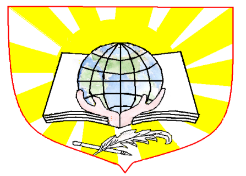 Отдел образования администрации Болховского районамуниципальное бюджетное общеобразовательное учреждение«Гнездиловская средняя общеобразовательная школа»МБОУ «Гнездиловская СОШ»Отдел образования администрации Болховского районамуниципальное бюджетное общеобразовательное учреждение«Гнездиловская средняя общеобразовательная школа»МБОУ «Гнездиловская СОШ»Отдел образования администрации Болховского районамуниципальное бюджетное общеобразовательное учреждение«Гнездиловская средняя общеобразовательная школа»МБОУ «Гнездиловская СОШ»303161,  Орловская область, Болховский район, с. Гнездилово, ул. Молодёжная, д.2ИНН/КПП:5704004160/570401001, ОКГУ 49007ОГРН 1025702658640, ОКПО 41693370303161,  Орловская область, Болховский район, с. Гнездилово, ул. Молодёжная, д.2ИНН/КПП:5704004160/570401001, ОКГУ 49007ОГРН 1025702658640, ОКПО 41693370Тел. 8-48640-25448e-mail: lirina.01@mail.ruсайт: http://gn-shk.ucoz.ru/ПРИНЯТО:,на заседании педагогического совета МБОУ «Гнездиловская СОШ»Протокол   заседания педагогического совета  МБОУ «Гнездиловская СОШ»от 31 августа 2023протокол  № 1УТВЕРЖДАЮ Директор МБОУ «Гнездиловская СОШ»___________________ /И.А. Лисёнкова/«31»  августа 2023 г.ПРИНЯТО:,на заседании педагогического совета МБОУ «Гнездиловская СОШ»Протокол   заседания педагогического совета  МБОУ «Гнездиловская СОШ»от 31 августа 2023протокол  № 1приказ МБОУ «Гнездиловская СОШ»от  31  августа  2023  № 59 - ОД